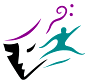 Date			Monday 5th September 2022 ---------------------------------------------------------------------Time	6.45 pm--------------------------------------------------------------------Location	HSPA Staff Room---------------------------------------------------------------------Acknowledgement of CountryDavid DonnellyApologies Julie Hoey, Darren Ponman, Megan LubinskiAttendanceTracey Breese, Dee Morison, Guy Pitkin, Dave Lewis, Amanda Lewis, Mark Pegler, Kristen Allen, Malini Stephen, Pippa Cottle, David Donnelly, Harriet Ferguson, Rachel Honnef, Amy MaguireMinutes of previous meetingsMOTION: 	To approve the Minutes of the August 2022 meeting as an accurate record.Moved: 	Amy MaguireSeconded: 	Harriet FergusonMotion carried.CorrespondenceNilMatters Arising1. School photos – P&C reviewed the school photo packs provided by 3 providers.HSPA will book 2023 photos with Advanced Life P&C requesting whole school photo as part of the packageParent Information Session1. Brief presentation from Tracey Breese on the Learning Disposition WheelInspired by the book Transforming Schools, by Miranda Jefferson and Michael AndersonProviding a language for students to use to better understand themselves as learnersActively teaching children to engage with neuroplasticity, capacity to develop areas of learning Cognitive domain (think why and how, make and express meaning, build new ideas)Interpersonal domain (influence, empathy, teamwork)Intrapersonal (focus, grit, curiosity)One way in which the school is working these skills into learning is through group assessment that builds skills in teamworkResourcefulness is another area of focus – What can you learn from others? What can you teach others? See also Andrea Duckworth’s book on grit and Marvin Marshall’s book, Teaching Responsibility without RewardEncourages parents to consider using this language of learning in conversation with their children2. Tracey Breese also gave a brief presentation on the new wellbeing and suspension policyNew Department policy requires the school to rewrite its own suspension and discipline proceduresFor example, HSPA will decide how many times a student would need to disrupt class before they received a formal warningThe new procedures will be drafted in consultation with staff, and the draft will be brought to the P&C for feedbackOther key changes in the Department policy:There are no more 20-day suspensions and no more categories for suspensionCan suspend a student for up to 10 days, up to three times per yearThere are no automatic suspensions anymore – the school has discretion No students may be left unsupervised eg in a time outStudents may not be told to leave the classroom to wait outsideHSPA will be using the learning disposition wheel to inform its approach to its new policyThe state-level change is responding to outcomes of a class action against the Department for discriminating against students with disability in the application of the discipline policyReportsTreasurer’s ReportThe June and July financial statements were circulated prior to the meeting. MOTION: To accept the financial statementsMoved:		Harriet FergusonSeconded: 	Malini StephenMotion carried.Pippa offers congratulations to the staff of the canteen for doing such a great job with the menu and their interactions with the studentsSee reports for figuresDavid notes that some of the funds available are forward committed to initiatives in the school for the playground, digital sign etcTracey notes the next spending priority (2023) will be a senior study area in the libraryPrimary Subcommittee ReportPrimary P&C are rebranding as ‘Poppas’ – Parents of Primary Performing Arts StudentsNot going to have formal positions on a committeeMeetings are going to be about fundraisingMeetings currently average about four parents in attendance – wondering if this reflects a perception that primary P&Cs are unpleasant and not inclusiveHoping to have more informal, friendly gatherings that will attract more parentsKaren O’Neill (DP) will convene with support of interested parentsMadagascar the musical is opening soonHSPA also hosting the Hunter Drama primary festivalMusic Subcommittee ReportBand centre has been vacated for building works, hoping to have keys before ChristmasStage band have recently performed at the jazz festival and a private functionChoir, Stage Band and Marching Band tour had a welcome back performance for parents – well received with a fabulous presentation of photos from tour87 students attended In Concert @ The Opera HouseAll groups won their sections at ChoralfestHSC showcase was a fantastic eventHSC performances to be held in Week 9Marching Band to perform at Women’s Basketball World CupTrial HSC exams completedKeen to hear from anyone who may wish to be a camp parent or volunteer at Band Camps (scheduled for Nov 20 – Dec 9)See report for financial detailsPrincipal’s ReportA few staff have retired as of 2023 – Deb Gardiner (library), Jo Thorn (dance), Elena Morris-Britt (primary)Amazing educators who will be greatly missedGeneral business / Discussion and QuestionsTracey took the P&C on a tour of upgraded music spaces and showed committee members the established works for installing a lift to facilitate wheelchair access to upstairs classroomsMembers introduced themselves and welcomed an in-person meetingNo Oct meeting due to public holidayNov meeting to be via ZoomTuesday 6 Dec will be a dinner/social event rather than a meeting – proposing to have dinner at FoghornHarriet will check in with Foghorn with a tentative booking for 15-20 people6 Feb will be a Zoom meetingIn person meeting on 6 March for AGMDavid proposes that we have two Zoom meetings for every one in person meeting, noting that Zoom does make meetings accessible for people who live at a distance or do not have care options for younger children. Malini suggests alternating Zoom and in-person meetings. This is something the P&C can discuss further and plan over coming months.Tracey shared samples of new uniform options that will be available from May 2023 – a branded hoodie, branded fleece tracksuit pants, branded Rockwear full length tights (can be worn for dance but available to all students who wish to wear them)School has phased out white polo and will be phasing out the parachute jacketSchool has requested funds for Year 12 awards that P&C fund - $400 in gift cardsQuestion raised by the Teachers’ Federation – how many classes have not been covered, given the issues with teacher shortages? Have been able to run most of their extensive programs without extra coverThree Fridays in Term 3, faculty head teachers were asked to cover double lessonsTwo periods earlier in the term when two classes had to go to library without teachers (supervised by library staff)Meeting closed: 8.05pm2022 Meetings to come: Monday 7th November (via Zoom)Tuesday 6th December (P&C Christmas dinner)Music Subcommittee ReportProfit and LossProfit and LossHunter School of the Performing Arts P & CHunter School of the Performing Arts P & CMonth ending 30 Sep. 2022Month ending 30 Sep. 2022AccountSep 2022Trading IncomeTrading IncomeCanteen Sales34,274.11Music IncomePrimary IncomeTotal Trading Income34,274.11Gross Profit34,274.11Other IncomeOther IncomeInterest IncomeTotal Other Income0.00Operating ExpensesOperating ExpensesBookkeeping and Bank FeesCanteen Equipment200.00Canteen Expense18,854.53Gifts And DonationsMusic ExpenseP & C Fees and InsuranceSuperannuation1,411.60Wages13,443.98Total Operating Expenses33,910.11Net Profit364.00Profit and LossProfit and LossHunter School of the Performing Arts P & CHunter School of the Performing Arts P & CMonth ending 31 Oct. 2022Month ending 31 Oct. 2022AccountOct 2022Trading IncomeTrading IncomeCanteen Sales27,836.55Music IncomePrimary IncomeTotal Trading Income27,836.55Gross Profit27,836.55Other IncomeOther IncomeInterest IncomeTotal Other Income0.00Operating ExpensesOperating ExpensesBookkeeping and Bank FeesCanteen Expense13,563.57Music ExpenseSuperannuation1,086.68Wages10,349.40Total Operating Expenses24,999.65Net Profit2,836.90Balance SheetBalance SheetBalance SheetHunter School of the Performing Arts P & CHunter School of the Performing Arts P & CHunter School of the Performing Arts P & CAs at 30 September 2022As at 30 September 2022As at 30 September 2022Account30 Sep 2022AssetsAssetsAssetsBankBankCanteen Card Account4,980.03WESTPAC Music Savings Acc33,101.31WESTPAC Music Transaction Acc4,758.84WESTPAC P&C Savings Acc86,135.21WESTPAC P&C Transactions Acc34,204.03WESTPAC Primary Savings Acc4,961.89Total Bank168,141.31Current AssetsCurrent AssetsPetty Cash500.00Total Current Assets500.00Total Assets168,641.31LiabilitiesLiabilitiesLiabilitiesCurrent LiabilitiesCurrent LiabilitiesPAYG Withholding Payable6,743.44Superannuation Accruals Payable2,403.25Trade Creditors12.65Total Current Liabilities9,159.34Total Liabilities9,159.34Net Assets159,481.97EquityEquityEquityP&C funds available for use116,659.93Music Funds37,860.15Primary Funds4,961.89Total Equity159,481.97Balance SheetBalance SheetBalance SheetHunter School of the Performing Arts P & CHunter School of the Performing Arts P & CHunter School of the Performing Arts P & CAs at 31 December 2021As at 31 December 2021As at 31 December 2021Account31 Dec 2021AssetsAssetsAssetsBankBankCanteen Card Account1,927.70WESTPAC Music Savings Acc33,059.91WESTPAC Music Transaction Acc1,147.30WESTPAC P&C Savings Acc86,440.53WESTPAC P&C Transactions Acc17,557.30WESTPAC Primary Savings Acc5,172.99Total Bank145,305.73Current AssetsCurrent AssetsPetty Cash500.00Total Current Assets500.00Total Assets145,805.73LiabilitiesLiabilitiesLiabilitiesCurrent LiabilitiesCurrent LiabilitiesPAYG Withholding Payable2,679.44Superannuation Accruals Payable589.34Trade Creditors247.96Total Current Liabilities3,516.74Total Liabilities3,516.74Net Assets142,288.99EquityEquityEquityP&C funds available for use102,908.79Music Funds34,207.21Primary funds5,172.99Total Equity142,288.99